FAKULTI	: ……………………………………………………………………….	KATEGORI: ………………………………………PROGRAM	: ………………………………………………………………………………………………………………………………………………….NO. SEMAKAN	03NO. ISU	02TARIKH KUATKUASA	: 28/02/2023	1 drp. 1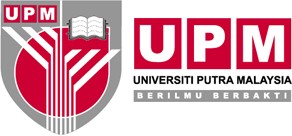 PERKHIDMATAN UTAMA PRASISWAZAHPEJABAT TIMBALAN NAIB CANSELOR (AKADEMIK & ANTARABANGSA)Kod Dokumen: PU/PS/BR08/AMBBORANG CADANGAN PEMILIHAN CALON KE PROGRAM BACELOR KESRAYUAN (SEMESTER 	SESI 	/ 	)BILNO.MERITNO. KPNAMACGPA/PNGKMUETPILIHANCATATANUNTUK KEGUNAAN FAKULTI:UNTUK KEGUNAAN FAKULTI:UNTUK KEGUNAAN BAHAGIAN AKADEMIK:UNTUK KEGUNAAN BAHAGIAN AKADEMIK:Catatan: 	Catatan: 	Tandatangan: 	Tandatangan: 	Nama WakilFakulti:Nama Pegawai:Tarikh:Tarikh Terima: